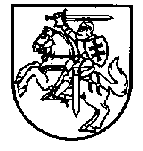 LIETUVOS RESPUBLIKOS FINANSŲ MINISTRASĮSAKYMASDĖL FINANSŲ MINISTRO 2018 M. GEGUŽĖS 31 D. ĮSAKYMO NR. 1K-206 „DĖL BIUDŽETO SUDARYMO IR VYKDYMO FORMŲ“ PAKEITIMO2020 m. kovo 30 d. Nr. 1K-86VilniusP a k e i č i u Lietuvos Respublikos finansų ministro 2018 m. gegužės 31 d. įsakymą Nr.1K-206 „Dėl biudžeto sudarymo ir vykdymo formų“:1. Pakeičiu nurodytu įsakymu patvirtintą formą BP-3 ir ją išdėstau nauja redakcija (pridedama).2. Pakeičiu nurodytu įsakymu patvirtintą formą B-3 ir ją išdėstau nauja redakcija (pridedama).3. Pakeičiu nurodytu įsakymu patvirtintą formą BV-3 ir ją išdėstau nauja redakcija (pridedama).Finansų ministras									Vilius Šapoka